Likelihood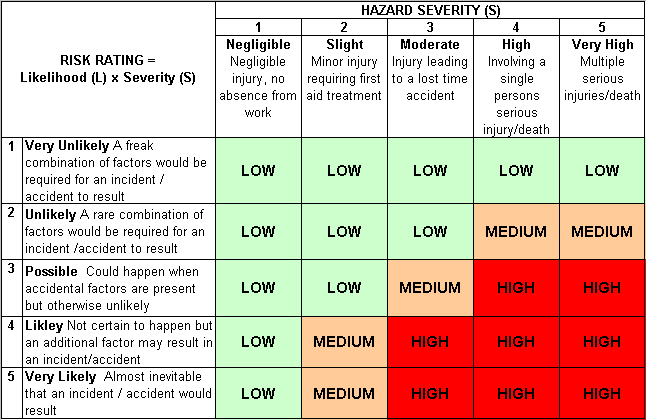 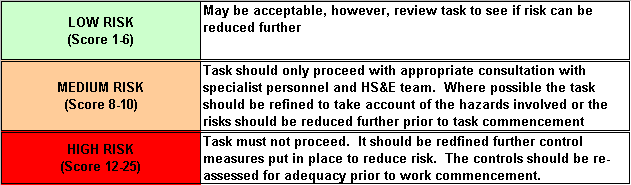 How often could the hazard occur? Consider the task, frequency, duration, method of work, employees involved.SeverityHow serious would the hazard’s effects be if realised? Consider the type of hazard, biological, ergonomic, physical and chemical.Risk = Likelihood x Severity E.g. Likelihood (4) X Severity (3) = 12 HIGH RISKContract Number:Contract Number:Assessed by:Name:Position:Date:Assessed by:Signed:Description Of Work:Use of Pauloni panel saw for cutting sheet material and timber boards.Use of Pauloni panel saw for cutting sheet material and timber boards.Use of Pauloni panel saw for cutting sheet material and timber boards.Use of Pauloni panel saw for cutting sheet material and timber boards.Use of Pauloni panel saw for cutting sheet material and timber boards.Use of Pauloni panel saw for cutting sheet material and timber boards.Use of Pauloni panel saw for cutting sheet material and timber boards.Use of Pauloni panel saw for cutting sheet material and timber boards.Use of Pauloni panel saw for cutting sheet material and timber boards.Use of Pauloni panel saw for cutting sheet material and timber boards.Use of Pauloni panel saw for cutting sheet material and timber boards.Task / Job ComponentHazardHazardPersons at riskPersons at riskPersons at riskRisk Rating L/M/HControls / Precautions to Reduce RiskControls / Precautions to Reduce RiskControls / Precautions to Reduce RiskControls / Precautions to Reduce RiskResidual Risk RatingL/M/HUse of Pauloni panel saw for cutting sheet material and timber boards.Cuts, amputationCuts, amputationOperator, persons nearbyOperator, persons nearbyOperator, persons nearbyHOnly trained persons permitted to operate machine.Check that blades are not worn or damaged (checked daily).Ensure other personnel are kept out of exclusion zone painted on floor.Push stick to be used for cutting shorter widths of wood.Machine to be isolated and locked off after use.Machine is maintained annually.Safe use instructions are displayed adjacent to machine.Only trained persons permitted to operate machine.Check that blades are not worn or damaged (checked daily).Ensure other personnel are kept out of exclusion zone painted on floor.Push stick to be used for cutting shorter widths of wood.Machine to be isolated and locked off after use.Machine is maintained annually.Safe use instructions are displayed adjacent to machine.Only trained persons permitted to operate machine.Check that blades are not worn or damaged (checked daily).Ensure other personnel are kept out of exclusion zone painted on floor.Push stick to be used for cutting shorter widths of wood.Machine to be isolated and locked off after use.Machine is maintained annually.Safe use instructions are displayed adjacent to machine.Only trained persons permitted to operate machine.Check that blades are not worn or damaged (checked daily).Ensure other personnel are kept out of exclusion zone painted on floor.Push stick to be used for cutting shorter widths of wood.Machine to be isolated and locked off after use.Machine is maintained annually.Safe use instructions are displayed adjacent to machine.MNoiseNoiseOperator, persons nearbyOperator, persons nearbyOperator, persons nearbyMHearing protection to be worn at all times.Hearing protection to be worn at all times.Hearing protection to be worn at all times.Hearing protection to be worn at all times.LDustDustOperator, persons nearbyOperator, persons nearbyOperator, persons nearbyMEnsure LEV is switched on before starting work.Sundstrom P3 cartridge mask to be worn.Operator to be Face Fit Tested for mask.Ensure LEV is switched on before starting work.Sundstrom P3 cartridge mask to be worn.Operator to be Face Fit Tested for mask.Ensure LEV is switched on before starting work.Sundstrom P3 cartridge mask to be worn.Operator to be Face Fit Tested for mask.Ensure LEV is switched on before starting work.Sundstrom P3 cartridge mask to be worn.Operator to be Face Fit Tested for mask.LFlying particles causing eye injuryFlying particles causing eye injuryOperator, persons nearbyOperator, persons nearbyOperator, persons nearbyHFace shield or Goggles to BSEN 166 B to be worn at all times.Face shield or Goggles to BSEN 166 B to be worn at all times.Face shield or Goggles to BSEN 166 B to be worn at all times.Face shield or Goggles to BSEN 166 B to be worn at all times.LSlips, tripsSlips, tripsOperator, persons nearbyOperator, persons nearbyOperator, persons nearbyMEnsure area around machine is tidy and free from materials and excess sawdust.Regularly vacuum up sawdust on floor if required during use.Anti-slip paint applied to floor in workshop.Ensure area around machine is tidy and free from materials and excess sawdust.Regularly vacuum up sawdust on floor if required during use.Anti-slip paint applied to floor in workshop.Ensure area around machine is tidy and free from materials and excess sawdust.Regularly vacuum up sawdust on floor if required during use.Anti-slip paint applied to floor in workshop.Ensure area around machine is tidy and free from materials and excess sawdust.Regularly vacuum up sawdust on floor if required during use.Anti-slip paint applied to floor in workshop.L